DOMANDA CONCESSIONE PERMESSI DIRITTO ALLO STUDIO ANNO SOLARE 2024La compilazione del presente modulo di domanda avviene secondo le disposizioni previste dal D.P.R. 28 dicembre2000, n. 445 e successive modifiche ed integrazioni "TESTO UNICO DELLE DISPOSIZIONI LEGISLATIVE EREGOLAMENTARI IN MATERIA DI DOCUMENTAZIONE AMMINISTRATIVA".Al Dirigente dell’Ufficio Territoriale diPer il tramite del Dirigente Scolastico della Scuola diservizio(se servizio su più scuole, indicare la prima)Il/la sottoscritto/anato/a ailcodice fiscaleQUALIFICApersonale ATAdocente infanziadocente primariadocente secondaria 1° gradodocente secondaria 2° gradopersonale educativoCl. Conc.TIPOLOGIA DI CONTRATTO :TEMPO INDETERMINATOTEMPO DETERMINATOPersonale con contratto a tempo indeterminatocon contratto part time no si (se sì) numero oreanzianità di servizio (escluso l’anno in corso)numero anni di servizio di ruolo (escluso l’anno in corso)numero anni di servizio non di ruolo (conteggiare anni interi oanni con almeno 180 gg di servizio)Personale con contratto a tempo determinato di durata annualecon contratto finoal 31/8/2024(supplenza annuale)al 30/6/2024(supplenza fino al termineattività didattiche)con orario ridottonosi (se sì) numero oreanzianità di servizio (escluso l’anno in corso)anni scolastici di servizio prestati con nomina di supplenzaannuale (fino al 31 agosto)anni scolastici di servizio prestati con nomina fino al terminedelle attività didattiche (fino al 30 giugno)1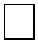 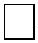 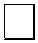 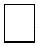 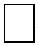 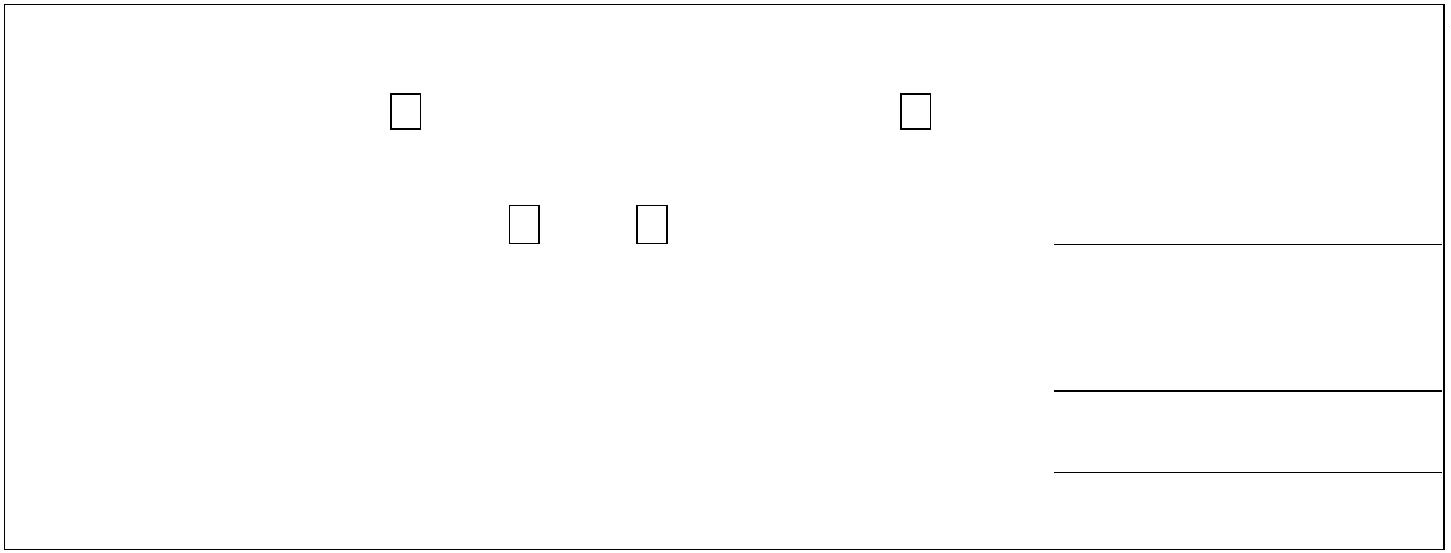 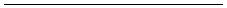 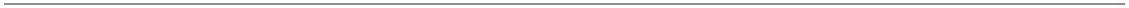 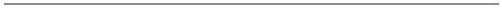 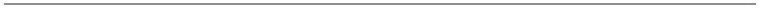 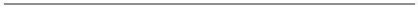 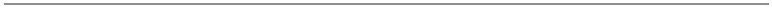 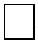 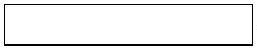 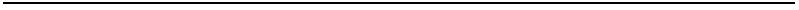 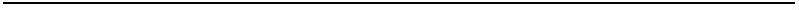 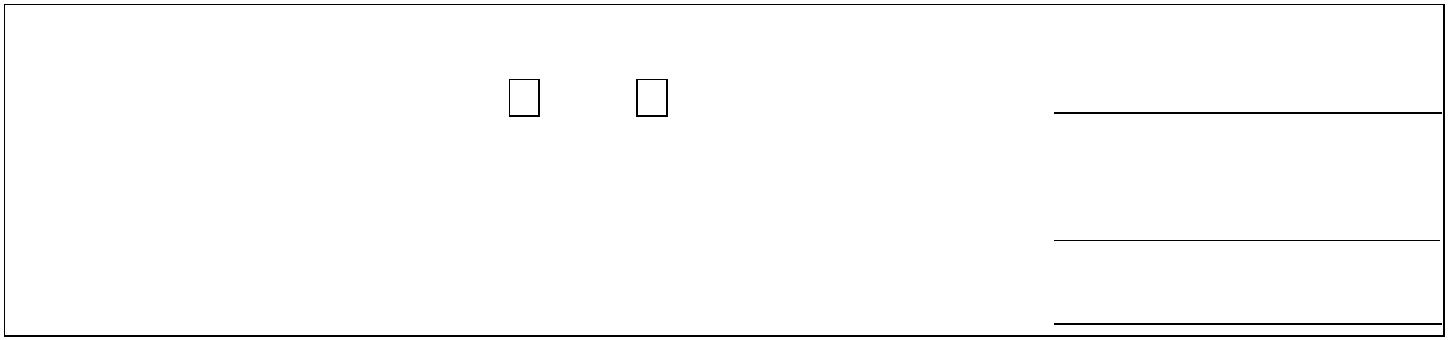 CHIEDEIL RINNOVOLA CONCESSIONE PER LA PRIMA VOLTAdei permessi retribuiti per il diritto allo studio per frequentare (è possibile indicare un solo corso):a. corsi per il conseguimento della specializzazione per le attività di sostegno ad alunni disabili(per il personale docente abilitato di ogni ordine e grado)b. corsi di laurea in Scienze della Formazione per il conseguimento dell'abilitazioneall’insegnamento nella scuola dell’infanzia e primaria (vecchio e nuovo ordinamento - DM249/2010)c. (solo per il personale ATA), corsi finalizzati al conseguimento di qualsiasi titolo di studio previstoper l’accesso alla qualifica di appartenenza (lauree, diplomi di maturità, diplomi di qualificatriennali rilasciati da istituti statali – IeFP - e da C.F.P. regionali)d. corsi finalizzati al conseguimento di un diploma di laurea, laurea triennale più eventuale laureaspecialistica/magistrale, compresi i corsi di laurea presso gli Istituti AFAM; Per le laureesuccessive alla seconda potranno essere concessi i permessi solo in caso di disponibilità residue diore;e. corsi riconosciuti dal MIUR finalizzati al conseguimento di titoli post-laurea e post diploma,purché previsti dagli statuti delle Università italiane statali o legalmente riconosciute (dottoratidi ricerca, “master”, corsi di perfezionamento, corsi di specializzazione, corsi di alta formazione,ecc.) oppure rilasciati da Università straniere riconosciute dall’ordinamento italiano, purché didurata almeno annuale e con esame finale;f. corsi, presso facoltà ecclesiastiche e istituti di scienze religiose abilitati dalla C.E.I., finalizzatial conseguimento della qualificazione professionale per l’insegnamento della religione cattolicanelle scuole pubblicheg. corsi di studio finalizzati al conseguimento di un secondo diploma di istruzione secondaria di2° grado o di qualifica professionale, presso istituti statali o C.F.P. regionali, nonché di corsofinalizzato al conseguimento di attestati professionali riconosciuti dall’ordinamento pubblico(esempio: corsi ITS);h. corsi a distanza organizzati da Università Telematiche statali o legalmente riconosciute o daenti/organismi riconosciuti dal MIUR, al conseguimento di un diploma di laurea, mediante utilizzodella piattaforma on – line;i.corsi finalizzati al conseguimento di titoli post-laurea e post diploma, purché previsto daglistatuti delle Università statali o legalmente riconosciute, e/o corso riconosciuti dal MIUR,(“master”, corsi di perfezionamento, corsi di specializzazione, corsi di alta formazione, ecc.)purché di durata almeno annuale e con esame finale, mediante utilizzo piattaforma on-line.j. corsi di formazione e prova conclusiva di cui all’art.18 del D.M. n. 108 del 28.04.2022, riservati alpersonale docente della scuola secondaria di primo e di secondo grado su posto comune assuntoai sensi dell’articolo 59, comma 9-bis, del decreto-legge 25 maggio 2021, n. 73.2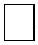 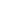 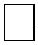 DICHIARAdi essere in attesa dell'esito delle prove selettivedi non essere a conoscenza della data di avvio del corso, pur essendo regolarmente iscritto(barrare la voce che interessa)e pertanto di essere consapevole dell'inclusione CON RISERVA nelle graduatorie dei beneficiarisinoper chi chiede i permessi per corsi universitari (laurea e post laurea)di essere iscritto in regime di part timesisisinodi frequentare corsi finalizzati a sostenere esami singolidi essere iscritto come fuori corsononoche la durata legale del corso di studi per cui si chiede il permesso è di anni(considerare unitariamente il percorso quinquennale 3 + 2, laurea + laurea specialistica)di aver già fruito per il medesimo corso dei permessi per numero di anni(Coloro che hanno già fruito dei permessi per un numero di anni pari alla durata legale del corsodi studi non possono beneficiare di ulteriori permessi)Il sottoscritto si impegna, in caso di concessione dei permessi, a produrre al Dirigente Scolastico:••un prospetto mensile dal quale risulti il calendario dei permessi da fruire;la dichiarazione attestante la partecipazione agli esami intermedi e finali sostenuti.Il sottoscritto, iscritto al corso (indicare quale)organizzato dalla seguente Università Telematicao dal seguente Ente accreditato, riconosciuto dal MIURsi impegna, in caso di concessione dei permessi, a rilasciare, sotto la propria personale responsabilità,la dichiarazione sostitutiva attestante l’avvenuto collegamento per via telematica durante l’orario diservizio.(La mancata produzione delle dichiarazioni sostitutive nei tempi prescritti comporterà latrasformazione dei permessi già concessi in aspettativa senza assegni)DataFirma3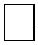 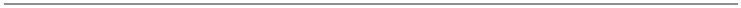 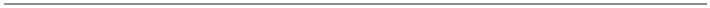 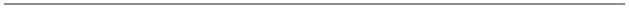 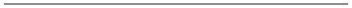 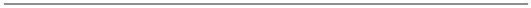 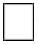 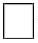 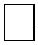 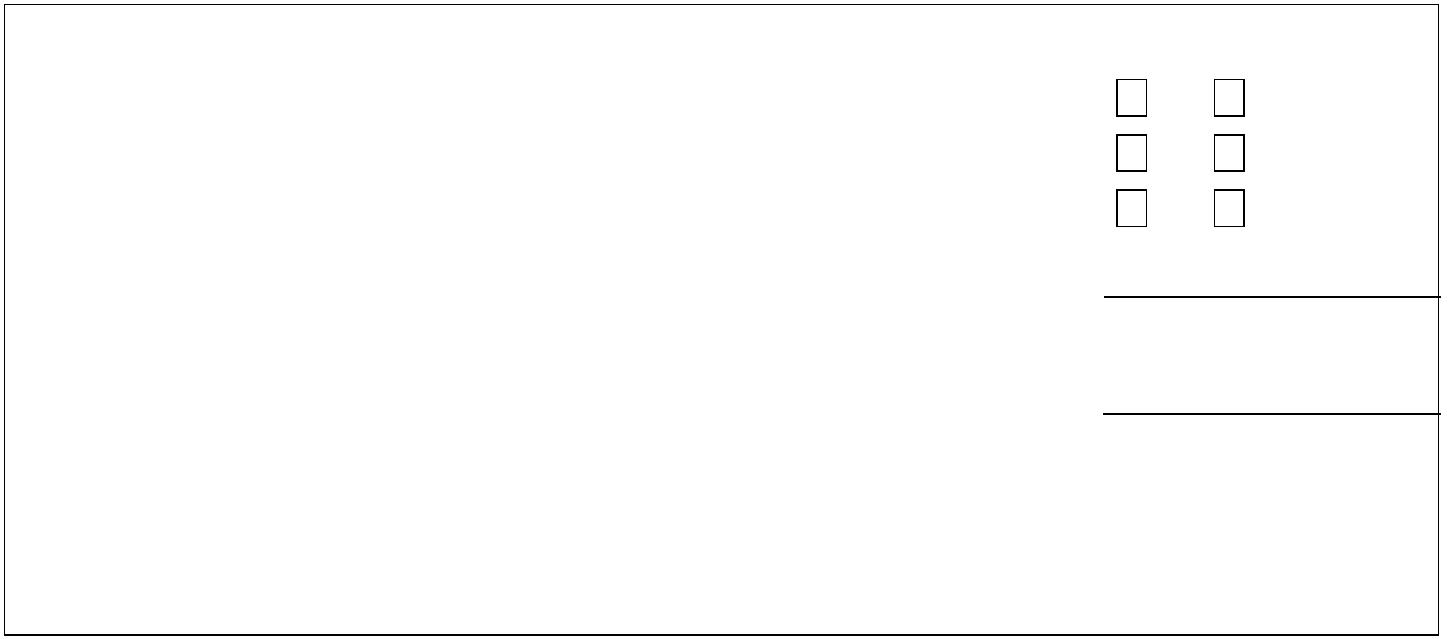 Informativa ex art. 13 D.lgs. 196/2003 e ss. mm. ed ii.Sottoscrivendo la presente domanda, lo scrivente dichiara di aver letto e compreso la seguente informazione,redatta ai sensi dell’art. 13 del D.lgs. n. 196 del 30 giugno 2003 ("Codice in materia di protezione dei datipersonali"):1.tutti i propri dati personali, compresi quelli sensibili, raccolti attraverso la compilazione della presentedomanda, saranno trattati, in osservanza dei principi di correttezza, liceità, trasparenza e tutela dellariservatezza, attraverso logiche strettamente correlate alle finalità di costituire la graduatoria provinciale deirichiedenti i permessi per la fruizione dei permessi per diritto allo studio;2.il trattamento sarà effettuato ad opera dei dipendenti della scuola di servizio e dei dipendenti dell’UfficioScolastico Regionale per il Lazio e dell’Ufficio Ambito Territoriale competente, incaricati ed istruitiopportunamente;34..il conferimento dei dati è obbligatorio e l'eventuale rifiuto di fornirli comporta l’impossibilità di essereinseriti nella graduatoria per la fruizione dei permessi per diritto allo studio;i dati personali, esclusi quelli sensibili, saranno diffusi mediante pubblicazione sul sito internet dell’UfficioAmbito Territoriale, al fine di garantire la trasparenza della procedura concorsuale. I dati potranno ancheessere comunicati ai soggetti istituzionali che erogano i corsi di istruzione/formazione per i quali i permessial diritto allo studio sono previsti.56..Il titolare del trattamento è l’USR per il Lazio – viale G. Ribotta, 41 – 00144 - Roma;I responsabili del trattamento sono: il Dirigente scolastico, il Dirigente dell’Ufficio IV e il Dirigentedell’Ufficio Territoriale competente;7.In ogni momento il sottoscritto richiedente potrà esercitare i suoi diritti nei confronti del titolare deltrattamento, ai sensi dell'art.7 del D.lgs.196/2003, che di seguito si trascrive invitando ad una attenta lettura:Decreto Legislativo n.196/2003, Art. 7 - Diritto di accesso ai dati personali ed altri diritti12..L'interessato ha diritto di ottenere la conferma dell'esistenza o meno di dati personali che lo riguardano,anche se non ancora registrati, e la loro comunicazione in forma intelligibile.L'interessato ha diritto di ottenere l'indicazione:a) dell'origine dei dati personali;b) delle finalità e modalità del trattamento;c) della logica applicata in caso di trattamento effettuato con l'ausilio di strumenti elettronici;d) degli estremi identificativi del titolare, dei responsabili e del rappresentante designato ai sensidell'articolo 5, comma 2;e) dei soggetti o delle categorie di soggetti ai quali i dati personali possono essere comunicati o che possonovenirne a conoscenza in qualità di rappresentante designato nel territorio dello Stato, di responsabili oincaricati.34..L'interessato ha diritto di ottenere:a) l'aggiornamento, la rettificazione ovvero, quando vi ha interesse, l'integrazione dei dati;b) la cancellazione, la trasformazione in forma anonima o il blocco dei dati trattati in violazione di legge,compresi quelli di cui non è necessaria la conservazione in relazione agli scopi per i quali i dati sono statiraccolti o successivamente trattati;c) l'attestazione che le operazioni di cui alle lettere a) e b) sono state portate a conoscenza, anche perquanto riguarda il loro contenuto, di coloro ai quali i dati sono stati comunicati o diffusi, eccettuato ilcaso in cui tale adempimento si rivela impossibile o comporta un impiego di mezzi manifestamentesproporzionato rispetto al diritto tutelato.L'interessato ha diritto di opporsi, in tutto o in parte:a) per motivi legittimi al trattamento dei dati personali che lo riguardano, ancorché pertinenti allo scopodella raccolta;b) al trattamento di dati personali che lo riguardano a fini di invio di materiale pubblicitario o di venditadiretta o per il compimento di ricerche di mercato o di comunicazione commerciale.4